БЕЛЯЕВСКИЕ ИЗВЕСТИЯМуниципальная газета муниципального образования Беляевское сельское поселение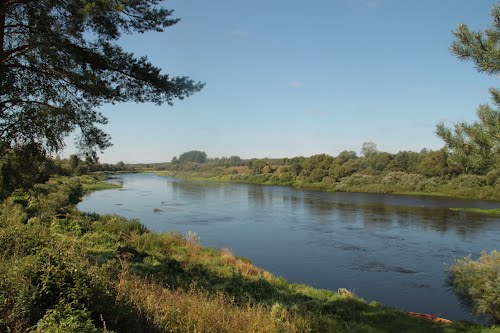 АДМИНИСТРАЦИЯ БЕЛЯЕВСКОГО СЕЛЬСКОГО ПОСЕЛЕНИЯПОСТАНОВЛЕНИЕот 18 марта 2016                                                                                                           №  15Об утверждении паспортов безопасностинаселенных пунктов муниципальногообразования Беляевское сельское поселение(д. Беляево, д. Верховье,  д. Романы) подверженных угрозе природныхпожаров в пожароопасный период 2016 годаВ соответствии с Федеральным законом от 06.10.2003 № 131-ФЗ «Об общих принципах организации местного самоуправления в Российской Федерации», в целях обеспечения первичных мер пожарной безопасности населенных пунктов муниципального образования Беляевское сельское поселение, подверженных угрозе природных пожаров в пожароопасный период 2016 года,Администрация Беляевского сельского поселенияПОСТАНОВЛЯЕТ:Утвердить паспорта безопасности населенных пунктов муниципального образования Беляевское сельское поселение (д. Беляево, д. Верховье, д. Романы), находящихся в зоне возможных природных пожаров в пожароопасный период 2016 года. Контроль за исполнением настоящего постановления оставляю за собой.Глава муниципального образованияБеляевское сельское поселение                                              Л.М. Белоусова                                     УТВЕРЖДАЮ                       Глава муниципального образования                       Беляевское сельское поселение                          ____________Л.М. Белоусова                                                        «18» марта 2016 годаПАСПОРТ
населенного пункта, подверженного угрозе лесных пожаровНаименование населенного пункта: д. БеляевоНаименование поселения:  Беляевское сельское поселениеНаименование субъекта Российской Федерации: СмоленскаяобластьОбщие сведения о населенном пунктеII. Сведения о медицинских учреждениях, домах отдыха, пансионатах, детских оздоровительных лагерях и объектах с круглосуточным пребыванием людей, имеющих общую границу с лесным участком и относящихся к этому населенному пункту в соответствии с административно-территориальным делениеIII. Сведения о ближайших к населенному пункту подразделениях пожарной охраны 	1. Подразделения     пожарной     охраны     (наименование,    вид),дислоцированные на территории населенного пункта, адрес: Добровольная пожарная дружина в количестве 5 человек, д. Беляево, Велижского района, Cмоленская области.  	2. Ближайшее  к  населенному  пункту  подразделение  пожарной охраны (наименование, вид), адрес: ФГКУ ОФПС по Смоленской области 4 отряда 20 ПЧ,  г. Велиж, Смоленская область ул. Дзержинского дом 4IV. Лица, ответственные за проведение мероприятий по предупреждению и ликвидации последствий чрезвычайных ситуаций и оказание необходимой помощи пострадавшимV. Сведения о выполнении требований пожарной безопасностиУТВЕРЖДАЮ                       Глава муниципального образования                       Беляевское сельское поселение                          ____________Л.М. Белоусова                                                              «18» марта 2016 годаПАСПОРТ
населенного пункта, подверженного угрозе лесных пожаровНаименование населенного пункта:   д. ВерховьеНаименование поселения:   Беляевское сельское поселениеНаименование субъекта Российской Федерации:Смоленская область
I. Общие сведения о населенном пунктеII. Сведения о медицинских учреждениях, домах отдыха, пансионатах, детских оздоровительных лагерях и объектах с круглосуточным пребыванием людей, имеющих общую границу с лесным участком и относящихся к этому населенному пункту в соответствии с административно-территориальным делениемIII. Сведения о ближайших к населенному пункту подразделениях пожарной охраны     1. Подразделения     пожарной     охраны  (наименование,    вид), дислоцированные на территории населенного пункта, адрес:  не имеется.     2. Ближайшее  к  населенному  пункту  подразделение  пожарной охраны (наименование, вид), адрес:  ФГКУОФПС  по  Смоленской области 4 отряда 20 ПЧ,  г.Велиж , ул.  Дзержинского, дом 4  IV. Лица, ответственные за проведение мероприятий по предупреждению и ликвидации последствий чрезвычайных ситуаций и оказание необходимой помощи пострадавшимV. Сведения о выполнении требований пожарной безопасности
  УТВЕРЖДАЮ                       Глава муниципального образования                       Беляевское сельское поселение                          ____________Л.М. Белоусова                                                              «18» марта 2016 годаПАСПОРТ
населенного пункта, подверженного угрозе лесных пожаровНаименование населенного пункта:   д.  РоманыНаименование поселения:   Беляевское сельское поселениеНаименование субъекта Российской Федерации:Смоленская область
I. Общие сведения о населенном пунктеII. Сведения о медицинских учреждениях, домах отдыха, пансионатах, детских оздоровительных лагерях и объектах с круглосуточным пребыванием людей, имеющих общую границу с лесным участком и относящихся к этому населенному пункту в соответствии с административно-территориальным делениемIII. Сведения о ближайших к населенному пункту подразделениях пожарной охраны     1. Подразделения     пожарной     охраны     (наименование,    вид), дислоцированные на территории населенного пункта, адрес:  не имеется     2. Ближайшее  к  населенному  пункту  подразделение  пожарной охраны (наименование, вид), адрес:  ФГКУОФПС  по  Смоленской области 4 отряда 20 ПЧ,  г.Велиж , ул.  Дзержинского, дом 4  
IV. Лица, ответственные за проведение мероприятий по предупреждению и ликвидации последствий чрезвычайных ситуаций и оказание необходимой помощи пострадавшимV. Сведения о выполнении требований пожарной безопасности

АДМИНИСТРАЦИЯ БЕЛЯЕВСКОГО  СЕЛЬСКОГО  ПОСЕЛЕНИЯПОСТАНОВЛЕНИЕот    21 марта 2016  года                                                          № 16      О мерах пожарной безопасности натерритории муниципального образования Беляевское сельское поселениев весенне-летний период 2016 годаРуководствуясь статьей 14 пункт 9 федерального закона от 06.10.2003 года № 131 –ФЗ «Об общих принципах организации  местного самоуправления  в Российской Федерации»,  Уставом муниципального образования Беляевское сельское поселение и в целях предупреждения пожаров, своевременной организации  тушения их на территории муниципального образования Беляевское сельское поселениеАдминистрация Беляевского сельского поселенияПОСТАНОВЛЯЕТ:1. Утвердить план противопожарных мероприятий на территории муниципального образования Беляевское сельское поселение по подготовке населенных пунктов к работе в условиях весенне-летнего периода 2016 года согласно приложению № 1.Рекомендовать руководителям предприятий и организаций  независимо от организационно-правовых форм собственности, расположенных на территории муниципального образования Беляевское сельское поселение  (далее организации):- в своих планах противопожарных мероприятий до 23 апреля 2016 года по подготовке организаций к работе в условиях весенне-летнего периода 2016 года  предусмотреть:         - очистку подведомственных территорий от горючего мусора, отходов, иных пожароопасных веществ и материалов          - проверку и приведение в исправное состояние источников противопожарного  водоснабжения, указателей и подъездных путей к ним         - создание запасов воды для целей пожаротушения         - временное отключение от источников электроснабжения зданий и сооружении, неэксплуатируемых в летний период;         - выполнение иных мероприятий, исключающих возможность возникновения пожара3. Создать условия для организации  работы добровольной пожарной  команды , в ходе которой предусмотреть;     - приведение в исправное состояние приспособленной для целей пожаротушения техники, оборудования.Организовать на территории муниципального образования Беляевское сельское поселение с 23 марта 2016 года по 23 апреля 2016 года месячник пожарной безопасности в ходе которого провести: -  инструктаж с населением по мерам пожарной безопасности, предупрежденияпала сухой травы, действиям в случае возникновения пожара.- итоги  месячника  подвести на заседании КЧС в мае 2016 года.5. Данное  постановление вступает в законную силу после подписания Главой муниципального образования Беляевское сельское поселение и подлежит опубликованию в печатном средстве массовой информации органов местного самоуправления Беляевского сельского поселения «Беляевские известия» и размещению на официальном сайте муниципального образования «Велижский район» в сети Интернет.6. Контроль за исполнением настоящего постановления  оставляю за собой.Глава муниципального образованияБеляевское сельское поселение                                                  Л.М. Белоусова                                                                          Утвержден                                                                  постановлением Администрации                                                                 Беляевского сельского поселение                                                                   от  21 марта 2016 года № 16  П Л А Нпротивопожарных мероприятий  на территории муниципального образованияБеляевское сельское поселениеАДМИНИСТРАЦИЯ БЕЛЯЕВСКОГО СЕЛЬСКОГО  ПОСЕЛЕНИЯПОСТАНОВЛЕНИЕот 22  марта  2015 года                                                            №   17О проведении месячника поблагоустройству, санитарнойочистке населенных пунктовна территории Беляевского сельского поселения               С целью улучшения санитарного состояния населенных пунктов и решения вопросов благоустройства на территории Беляевского сельского поселения, создания благоприятных, здоровых и культурных условий жизни населения,Администрация Беляевского сельского поселенияПОСТАНОВЛЯЕТ:Объявить месячник по благоустройству, санитарной очистке и озеленению населенных пунктов, расположенных на территории муниципального образования Беляевское  сельское поселение с 23.03.2016 года по 23.04.2016 года.Обязать руководителей предприятий, учреждений, фермерских хозяйств и организаций произвести очистку территории и улиц, прилегающих к учреждениям, ремонт заборов, посадку деревьев.Директору Беляевской школы, работникам дома культуры, библиотеки, ФАПа привести в надлежащее состояние братские захоронения, памятники и территории вокруг них.Произвести уборку гражданских кладбищ и прилегающих к ним территорий с ремонтом ограждений.Установить на территории муниципального образования Беляевское сельское поселение единый санитарный день по благоустройству и санитарной очистке – пятница.Организовать массовые субботники по благоустройству и санитарной очистке территории 1 апреля 2016 года и 8 апреля 2016 года.Привести в образцовое состояние памятники и братские захоронения, расположенные на территории муниципального образования Беляевское сельское поселение.Ответственные: Администрация Беляевского сельского поселения, Беляевская школа.Для координации работ по проведению месячника создать комиссию в составе:Исмайлова И.А. – депутат Совета депутатов Беляевского сельского поселения, зав.клубом д. Беляево; Евдокимова М.В.- депутат Совета депутатов Беляевского сельского поселения, директор Беляевской школы; Чеботарь В.А. – депутат Совета депутатов Беляевского сельского поселения.Бороздин С.А. – ИП Бороздин.Комиссии по благоустройству и санитарной очистке провести необходимую разъяснительную работу с населением проживающим на территории муниципального образования Беляевское сельское поселение по вопросу:- уборка  территорий прилегающих к домам личного сектора.Комиссии по благоустройству и санитарной очистке подвести итоги  месячника  с присвоением  звания   «Дом  образцового содержания».     11. Данное постановление вступает в силу со дня его подписания Главой муниципального образования Беляевское сельское поселение, подлежит опубликованию  в печатном  средстве массовой информации Беляевского сельского поселения   в газете «Беляевские известия» и размещению на странице муниципального образования Беляевское сельское поселение на официальном сайте муниципального образования «Велижский район» в сети Интернет.   12. Контроль за исполнением данного постановления оставляю за собой.  Глава муниципального образования  Беляевское сельское поселение                                                    Л.М. Белоусова                                                                          Утвержден                                                                  постановлением Администрации                                                                 Беляевского сельского поселение                                                                   от 22 марта 2016 года № 17  П Л А Нмероприятий  по благоустройству, санитарной очистке населенных пунктов на территории муниципального образования Беляевское сельское поселениеХарактеристика населенного пунктаЗначение1Общая площадь населенного пункта (кв. километров)0.872Общая протяженность границы населенного пункта с лесным участком (участками) (километров)                             0.43Общая площадь городских хвойных (смешанных) лесов, расположенных на землях населенного пункта (гектаров)N п/пНаименование социального объектаАдрес объектаЧисленность персоналаЧисленность пациентов (отдыхающих)1. МБОУ Беляевская ООШ  д. Беляево 162.ФАПд. Беляево 2N п/пФамилия, имя, отчествоДолжностьКонтактный телефон     1.     Белоусова Лариса МихайловнаГлава муниципального  образования Беляевское                                                                сельское поселение2-43-34Требования пожарной безопасности, установленные законодательством Российской ФедерацииИнформация о выполнении1.Противопожарная преграда установленной ширины (противопожарное расстояние, противопожарная минерализованная полоса, сплошная полоса лиственных деревьев) на всей протяженности границы населенного пункта с лесным участком (участками)имеется2.Организация и проведение своевременной очистки территории населенного пункта, в том числе противопожарных расстояний между зданиями и сооружениями, а также противопожарных минерализованных полос от горючих отходов, мусора, тары, опавших листьев, сухой травы и другоеОрганизованаработа по:-очистка н.п. п.минер.полос от сухой травы, опавших листьев3.Звуковая система оповещения населения о                       чрезвычайной ситуации, а также телефонная связь (радиосвязь) для сообщения о пожареРында (колокол)средства телеф.связи4.Источники наружного противопожарного водоснабжения (пожарные гидранты, искусственные                                 пожарные водоемы, реки, озера, пруды, бассейны, градирни и др.) и реализация технических и организационных мер, обеспечивающих их своевременное обнаружение в любое время суток, подъезд к ним для забора воды пожарной техникойПожарныйгидрант наводонапор.башнев любое время года, а также достаточность предусмотренного для целей пожаротушения запаса воды5.Подъездная автомобильная дорога к населенному пункту, а также обеспеченность подъездов к зданиям и сооружениям на его территорииимеется6.Муниципальный правовой акт, регламентирующий порядок подготовки населенного пункта к пожароопасному сезонуПостановлениеот 23 марта 2015 № 137.Первичные средства пожаротушения для                              привлекаемых к тушению лесных пожаров добровольных пожарных дружин (команд)имеются8.Наличие мероприятий по обеспечению пожарной безопасности в планах (программах) развития территорий населенного пунктаимеетсяХарактеристика населенного пунктаЗначение1Общая площадь населенного пункта (кв. километров)0.352Общая протяженность границы населенного пункта с лесным участком (участками) (километров)                             13Общая площадь городских хвойных (смешанных) лесов, расположенных на землях населенного пункта (гектаров)4Расчетное время прибытия первого пожарного  подразделения до наиболее удаленного объекта защиты населенного пункта, граничащего с лесным участком (минут)35N п/пНаименование социального объектаАдрес объектаЧисленность персоналаЧисленность пациентов (отдыхающих)Не имеетсяN п/пФамилия, имя, отчествоДолжностьКонтактный телефон     1.     Белоусова Лариса МихайловнаГлава муниципального  образования Беляевское                                                                сельское поселение2-43-34Требования пожарной безопасности, установленные законодательством Российской ФедерацииИнформация о выполнении1.Противопожарная преграда установленной ширины (противопожарное расстояние, противопожарная минерализованная полоса, сплошная полоса лиственных деревьев) на всей протяженности границы населенного пункта с лесным участком (участками)Имеется2.Организация и проведение своевременной очистки                территории населенного пункта, в том числе противопожарных расстояний между зданиями и сооружениями, а также противопожарных минерализованных полос от горючих отходов, мусора, тары, опавших листьев, сухой травы и другоеОрганизованаработа по:-очистка н.п;п/минерал.полосыот сухой травы, опавших листьев3.Звуковая система оповещения населения о чрезвычайной ситуации, а также телефонная связь (радиосвязь) для сообщения о пожареРында (колокол)средствателеф.связи 4.Источники наружного противопожарного водоснабжения (пожарные гидранты, искусственные   пожарные водоемы, реки, озера, пруды, бассейны, градирни и др.) и реализация технических и организационных мер, обеспечивающих их своевременное обнаружение в любое время суток, подъезд к ним для забора воды пожарной техникойв любое время года, а также достаточностьпредусмотренного для целей пожаротушениязапаса воды.Искусственныйпожарныйводоемд.Верховское Лесничество 2 км, река ЗападнаяДвинаВоды для целейпожаротушениядостаточно5.Подъездная автомобильная дорога к населенному пункту, а также обеспеченность подъездов к зданиям и сооружениям на его территорииимеется6.Муниципальный правовой акт, регламентирующий порядок подготовки населенного пункта к пожароопасному сезонуПостановлениеот 23.03.2015  № 127.Первичные средства пожаротушения для привлекаемых к тушению лесных пожаров добровольных пожарных дружин (команд)имеются8.Наличие мероприятий по обеспечению пожарной                    безопасности в планах (программах) развития территорий населенного пунктаимеютсяХарактеристика населенного пунктаЗначение1.Общая площадь населенного пункта (кв. километров)0.022.Общая протяженность границы населенного пункта с лесным участком (участками) (километров)2 км3.Общая площадь городских хвойных (смешанных) лесов, расположенных на землях населенного пункта (гектаров)4.Расчетное время прибытия первого пожарного  подразделения до наиболее удаленного объекта защиты населенного пункта, граничащего с лесным участком (минут)  36 мин.N п/пНаименование социального объектаАдрес объектаЧисленность персоналаЧисленность пациентов (отдыхающих)Не имеетсяN п/пФамилия, имя, отчествоДолжностьКонтактный телефон     1.     Белоусова Лариса МихайловнаГлава муниципального  образования Беляевское                                                                сельское поселение2-43-34Требования пожарной безопасности, установленные законодательством Российской ФедерацииИнформация о выполнении1.Противопожарная преграда установленной ширины (противопожарное расстояние, противопожарная минерализованная полоса, сплошная полоса лиственных деревьев) на всей протяженности границы населенного пункта с лесным участком (участками)Имеется2.Организация и проведение своевременной очистки                территории населенного пункта, в том числе противопожарных расстояний между зданиями и сооружениями, а также противопожарных минерализованных полос от горючих отходов, мусора, тары, опавших листьев, сухой травы и другоеОрганизованаработа по:-очистка н.п;п/минерал.полосыот сухой травы, опавших листьев3.Звуковая система оповещения населения о чрезвычайной ситуации, а также телефонная связь (радиосвязь) для сообщения о пожареРында (колокол)средствателеф.связи 4.Источники наружного противопожарного водоснабжения (пожарные гидранты, искусственные   пожарные водоемы, реки, озера, пруды, бассейны, градирни и др.) и реализация технических и организационных мер, обеспечивающих их своевременное обнаружение в любое время суток, подъезд к ним для забора воды пожарной техникойв любое время года, а также достаточностьпредусмотренного для целей пожаротушениязапаса воды.Искусственныйпожарныйводоемд.Верховское Лесничество 2 км, река ЗападнаяДвинаВоды для целейпожаротушениядостаточно5.Подъездная автомобильная дорога к населенному пункту, а также обеспеченность подъездов к зданиям и сооружениям на его территорииимеется6.Муниципальный правовой акт, регламентирующий порядок подготовки населенного пункта к пожароопасному сезонуПостановлениеот 23.03.2015  № 127.Первичные средства пожаротушения для привлекаемых к тушению лесных пожаров добровольных пожарных дружин (команд)имеются8.Наличие мероприятий по обеспечению пожарной                    безопасности в планах (программах) развития территорий населенного пунктаимеется№Наименование мероприятийСрок исполненияОтветственный1Организовать очистку населенных пунктов от сухой травы, горючего мусора, отходов иных пожароопасных веществ и материаловмарт -  апрельАдминистрация Беляевского сельского поселения2Произвести опашку деревни ВерховьеапрельАдминистрация Беляевского сельского поселения3Провести сходы граждан по вопросам пожарной безопасности, пала сухой травы, действиям на случай возникновения пожарамарт -апрельАдминистрация Беляевского сельского поселения4Заключить договор с частным лицом  на обеспечение первичных мер пожарной безопасности в границах муниципального образования Беляевское сельское поселение.мартАдминистрация Беляевского сельского поселения 5.Проверить и привести в исправное состояние   источники противопожарного водоснабжениемарт-апрельАдминистрация Беляевского сельского поселения№Наименование мероприятийСрок исполненияОтветственный1Очистка от мусора дорог, дворовых площадок, закрепленных территорий. 23.03.2016 – 23.04.2016Жители поселения, Администрация Беляевского сельского поселения2Приведение в порядок места захоронения «Поле памяти» в д. Н.Секачи.04.04.2016 – 11.04.2016Администрация Беляевского сельского поселения, Беляевская школа3Приведение в порядок места воинского захоронения №1-13 в д. Беляево.06.04.2016 – 13.04.2016Администрация Беляевского сельского поселения, Беляевская школа4Приведение в порядок одиночной могилы №1-50 в д. В.Секачи.08.04.2016 – 15.04.2016Администрация Беляевского сельского поселения, Беляевская школа5.Приведение в порядок одиночной могилы №1-49 в д. Гредяки.11.04.2016 – 18.04.2016Администрация Беляевского сельского поселения6.Приведение в порядок одиночной могилы №1-18 в д. Гредяки.11.04.2016 – 18.04.2016Администрация Беляевского сельского поселения7. Санитарная уборка кладбища д. Беляево.14.04.2016 – 21.04.2016Администрация Беляевского сельского поселения, жители поселения8.Санитарная уборка кладбища д. Гредяки.15.04.2016 – 22.04.2016Администрация Беляевского сельского поселения, жители поселения9. Объявление конкурса по благоустройству01.04.2016 – 20.04.2016Администрация Беляевского сельского поселения10.Подведение итогов конкурса по благоустройству20.04.2016 – 25.04.2016Администрация Беляевского сельского поселенияГазета «Беляевские известия» № 9 (46)  22 марта 2016 года. Тираж 10 экз. Распространяется бесплатно.Учредители:Совет депутатов  Беляевского сельского поселения, Администрация Беляевского сельского поселенияНаш адрес:216299 Смоленская область, Велижский район, д.БеляевоТелефон/ факс 8(48132)2-43-34.Номер подготовили: Белоусова Л.М., Изотова А.А.Номер подготовили: Белоусова Л.М., Изотова А.А.Номер подготовили: Белоусова Л.М., Изотова А.А.